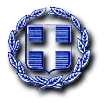 ΕΛΛΗΝΙΚΗ ΔΗΜΟΚΡΑΤΙΑ	Ραφήνα,  15-12-2021ΝΟΜΟΣ ΑΤΤΙΚΗΣ	Αρ. Πρωτ.: 19980ΔΗΜΟΣ ΡΑΦΗΝΑΣ-ΠΙΚΕΡΜΙΟΥ	ΠΡΟΣ: ΜΕΛΗ ΟΙΚΟΝΟΜΙΚΗΣΤαχ. Δ/νση: Αραφηνίδων Αλών 12	             ΕΠΙΤΡΟΠΗΣΤαχ. Κωδ.: 19009 Ραφήνα                                    Fax:  22940-23481                                                                     ΠΡΟΣΚΛΗΣΗ ΣΕ ΚΑΤΕΠΕΙΓΟΥΣΑ ΣΥΝΕΔΡΙΑΣΗΑΡ. 64Η Πρόεδρος της Οικονομικής Επιτροπής του Δήμου Ραφήνας - Πικερμίου, σας καλεί σε διά περιφοράς κατεπείγουσα συνεδρίαση της Οικονομικής Επιτροπής την Τετάρτη 15 Δεκεμβρίου 2021 και από ώρα 13.00 έως 13.30 με ενημέρωση των μελών δια τηλεφώνου, προκειμένου να ληφθεί απόφαση επί του παρακάτω θέματος:Εισήγηση περί συμπλήρωσης και επαναδιατύπωσης της υπ’ αριθ. 145/2021 απόφασης Δημοτικού Συμβουλίου περί καθορισμού τελών και δικαιωμάτων ύδρευσης για το έτος 2022. Το εν λόγω θέμα είναι κατεπείγον διότι η απόφαση που μερικώς ακυρώθηκε αφορά τα τέλη ύδρευσης έτους 2022 και επηρεάζει άμεσα την έγκριση του προϋπολογισμού.Η ΠΡΟΕΔΡΟΣΤΣΕΒΑ -ΜΗΛΑ ΔΗΜΗΤΡΑ